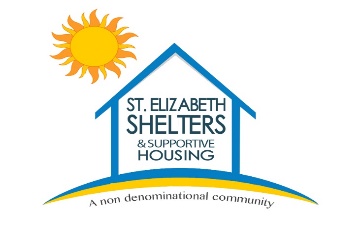 Revised: 8/12/22Title:                    Certified Peer Support WorkerSupervisor:        Executive DirectorObjective:          To provide case management assistance to formerly homeless individuals and families.  This                   position will be part of a cross-agency, multi-disciplinary mobile team working with clients of various agencies, including St. Elizabeth Shelters & Supportive Housing, The Lifelink, Casa Milagro.   It will be under the auspices of St. Elizabeth.Salary: 		 $45,000 -- $55,000 per year, depending on experience and qualificationsStatus:  	Full-Time FLSA non-exempt EmployeeResponsibilitiesAt least 4 years-experience providing Peer Support work to individuals experiencing mental health and/or substance use disorder(s).  Strong knowledge of peer-based support services Be HIPAA certified or be willing to become certified (immediately upon hire)Participate in training classes for Trauma-Informed, Motivational Interviewing skills, and other pertinent trainingsHave accessed behavioral health services because of lived experience as a peer in recovery, or vicarious experienceExperience, or as a caregiver of a person who has accessed behavioral health services Proficient with computers and office equipment (entire Microsoft Office Suite) Strong organizational and time management skillOther Duties as AssignedRequirementsCredentials/QualificationsAbility to work as a team member and cooperatively with both shelter and supportive housing staff to ensure best outcomes for clients.Excellent written and oral communication skills.Able to establish and maintain effective working relationships with tenants and their diverse challenges. Experience and SkillsSpanish speaking preferredExperience working with homeless individuals and/or families preferredWilling and able to work with diverse populationsEffective communication skillsComputer proficientKnowledge of the unique cultural heritage of northern New MexicoOtherValid driver’s license and proof of insuranceWilling and able to work irregular hours and have a flexible work scheduleAbility to lift 20 poundsEmployee Signature and DateExecutive Director Signature and DateTime Sheet Used: Certified Peer Support Worker Time Reporting Form